Администрация городского округа муниципального образования «город Саянск»ПОСТАНОВЛЕНИЕОт 29.12.2020 № 110-37-1305-20 г. СаянскО внесении изменений в муниципальную программу «Охрана окружающей среды территории муниципального образования «город Саянск» на 2020-2025 гг.В целях приведения муниципальной программы «Охрана окружающей среды территории муниципального образования «город Саянск» в соответствие действующему законодательству Российской Федерации, руководствуясь Бюджетным кодексом Российской Федерации, пунктом 3.4. раздела 3 Порядка разработки муниципальных программ, формирования, реализации и оценки эффективности указанных программ муниципального образования «город Саянск», утверждённого постановлением администрации городского округа муниципального образования «город Саянск» от 27.07.2018 № 110-37-767-18, статьями 4, 38 Устава муниципального образования «город Саянск»,  администрация городского округа муниципального образования «город Саянск»ПОСТАНОВЛЯЕТ: Внести в приложение к постановлению администрации городского округа муниципального образования «город Саянск» от 24.09.2019 № 110-37-1064-19, опубликованное в газете «Саянские зори, выпуск от 26.09.2019 № 38 (4054) (вкладыш официальной информации стр.10), выпуск от 03.10.2019 № 39 (4055) (вкладыш официальной информации стр. 10), выпуск от 21.05.2020 № 20 (4087) (вкладыш официальной информации стр. 7-8), вкладыш от 30.07.2020 №30 (4097) (вкладыш официальной информации стр. 1-2), выпуск от 03.09.2020 №35 (4102) (вкладыш официальной информации стр. 5-6) следующие изменения:Пункт 7 главы 1 «Паспорт муниципальной программы» изложить в следующей редакции:Главу 4 «Система мероприятий муниципальной программы» изложить в редакции приложения № 1 к настоящему постановлению.Главу 5 «Объем и источники финансирования муниципальной программы» изложить в редакции приложения №2 к настоящему постановлению.Главу 6 «Ожидаемые результаты реализации муниципальной программы и показатели эффективности» изложить в редакции приложения № 3 к настоящему постановлению.6. Опубликовать настоящее постановление на «Официальном интернет-портале правовой информации городского округа муниципального образования «город Саянск» (http://sayansk-pravo.ru), в газете «Саянские зори»  и разместить на официальном сайте администрации городского округа муниципального образования «город Саянск» в информационно-телекоммуникационной сети «Интернет».7. Контроль   исполнения   настоящего   постановления   возложить   на заместителя мэра городского округа по вопросам жизнеобеспечения города - председателя комитета по жилищно-коммунальному хозяйству, транспорту и связи.8.	Настоящее постановление вступает в силу после дня его официального опубликования.Мэр городского округамуниципального образования 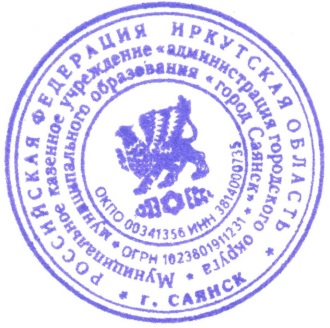 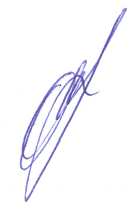 «город Саянск» 	                                                                            О.В. Боровскийисп. Ольга Юрьевна Чирковател. 8(39553)52421Приложение №1к постановлению администрации городского округа муниципального образования «город Саянск»                              от29.12.2020 № 110-37-1305-20 Глава 4. СИСТЕМА МЕРОПРИЯТИЙ МУНИЦИПАЛЬНОЙ ПРОГРАММЫСистема мероприятий муниципальной программы представлены в таблице 1.Таблица 1. Система мероприятий программыПриложение №2к постановлению администрации городского округа муниципального образования «город Саянск»                             от  29.12.2020 № 110-37-1305-20Глава 5. ОБЪЕМ И ИСТОЧНИКИ ФИНАНСИРОВАНИЯ МУНИЦИПАЛЬНОЙ ПРОГРАММЫИнформация об объёме и источниках финансирования муниципальной программы представлены в таблице 2.Таблица 2. Финансирование мероприятий муниципальной программы планируется осуществлять за счёт средств областного и местного бюджета в пределах объемов бюджетных ассигнований, предусмотренных в решении Думы городского округа муниципального образования «город Саянск» о местном бюджете на очередной финансовый год и плановый период, а также за счёт других источников.Объем финансирования муниципальной программы ежегодно уточняется в соответствии с решением Думы городского округа муниципального образования «город Саянск» о местном бюджете на соответствующий финансовый год и на плановый период.В ходе реализации муниципальной программы отдельные ее мероприятия могут уточняться, а объемы их финансирования корректироваться с учетом утвержденных расходов местного бюджета на текущий финансовый год и плановый период.Приложение №3к постановлению администрации городского округа муниципального образования «город Саянск»                              от  29.12.2020 № 110-37-1305-20Глава 6. ОЖИДАЕМЫЕ РЕЗУЛЬТАТЫ РЕАЛИЗАЦИИ МУНИЦИПАЛЬНОЙ ПРОГРАММЫ И ПОКАЗАТЕЛИ ЭФФЕКТИВНОСТИРеализация мероприятий программы позволит повысить уровень экологической безопасности, сохранить природные системы, качество окружающей среды и сформировать положительный  имидж города Саянска как экологически чистой территории за счёт: - сокращения объёмов отходов, размещаемых в несанкционированных местах;- ликвидации несанкционированных мест размещения отходов;- снижения вредного воздействия отходов производства и потребления на  здоровье человека и окружающую природную среду;- улучшения санитарного и эстетического состояния территорий города Саянска;- повышения уровня экологического сознания и воспитания населения;- формирования навыков бережного отношения к окружающему миру у населения.Показатели результативности муниципальной программы приведены в таблице 3.Таблица 3. Показатели результативности муниципальной программы7.Объем и источники финансирования муниципальной программы  1. Общий объем финансирования муниципальной программы составляет 31427,0 тыс. руб., в том числе по годам:2020 - 1124,5  тыс. руб.  2021 - 26220,5  тыс. руб.  2022 - 1020,5  тыс. руб.  2023 - 1020,5 тыс. руб.  2024 - 1020,5  тыс. руб.  2025 - 1020,5 тыс. руб.  2. По источникам финансирования:- за счёт бюджета городского округа муниципального образования «город Саянск» - 6767,0 тыс. руб., в том числе по годам:2020 - 767,5  тыс. руб.  2021 - 3417,5 тыс. руб.  2022 - 645,5 тыс. руб.  2023 - 645,5 тыс. руб.  2024 - 645,5 тыс. руб.  2025 - 645,5 тыс. руб.  - за счёт областного бюджета -  24660,0  тыс. руб., в том числе по годам:2020 -  357,0 тыс. руб.  2021 -  22803,0 тыс. руб.  2022 -  375,0 тыс. руб.  2023 -  375,0 тыс. руб.  2024 -  375,0 тыс. руб.  2025 -  375,0 тыс. руб.  - за счёт других источников –  0  тыс. руб. №п/пНаименование основныхмероприятий Ответственный  исполнитель и соисполнители мероприятийПериод реализацииИсточники финансированияОбъем финансирования всего, тыс. руб.В том числе по годамВ том числе по годамВ том числе по годамВ том числе по годамВ том числе по годамВ том числе по годамВ том числе по годамВ том числе по годамВ том числе по годамСвязь с показателями результативности  программы№п/пНаименование основныхмероприятий Ответственный  исполнитель и соисполнители мероприятийПериод реализацииИсточники финансированияОбъем финансирования всего, тыс. руб.2020 год2020 год2021 год2021 год2022 год2022 год2023год2024 год2025 год123456778899101112131.Задача 1. Улучшить экологическую и санитарно-эпидемиологическую ситуацию на территории города СаянскаЗадача 1. Улучшить экологическую и санитарно-эпидемиологическую ситуацию на территории города СаянскаЗадача 1. Улучшить экологическую и санитарно-эпидемиологическую ситуацию на территории города СаянскаЗадача 1. Улучшить экологическую и санитарно-эпидемиологическую ситуацию на территории города СаянскаЗадача 1. Улучшить экологическую и санитарно-эпидемиологическую ситуацию на территории города СаянскаЗадача 1. Улучшить экологическую и санитарно-эпидемиологическую ситуацию на территории города СаянскаЗадача 1. Улучшить экологическую и санитарно-эпидемиологическую ситуацию на территории города СаянскаЗадача 1. Улучшить экологическую и санитарно-эпидемиологическую ситуацию на территории города СаянскаЗадача 1. Улучшить экологическую и санитарно-эпидемиологическую ситуацию на территории города СаянскаЗадача 1. Улучшить экологическую и санитарно-эпидемиологическую ситуацию на территории города СаянскаЗадача 1. Улучшить экологическую и санитарно-эпидемиологическую ситуацию на территории города СаянскаЗадача 1. Улучшить экологическую и санитарно-эпидемиологическую ситуацию на территории города СаянскаЗадача 1. Улучшить экологическую и санитарно-эпидемиологическую ситуацию на территории города СаянскаЗадача 1. Улучшить экологическую и санитарно-эпидемиологическую ситуацию на территории города СаянскаЗадача 1. Улучшить экологическую и санитарно-эпидемиологическую ситуацию на территории города Саянска1.1.Мероприятие 1. Отлов транспортировка, передержка и возврат в места прежнего обитания безнадзорных собак и кошек на территории городского округа муниципального образования «город Саянск»Комитет по жилищно-коммунальному хозяйству, транспорту и связи                                        2020-2025 гг.областной2232,02232,0357,0375,0375,0375,0375,0375,0375,0375,01.11.2.Мероприятие 2. Ликвидация мест несанкционированного размещения ТКО, строительного мусора на территории города Саянска и накопленного экологического ущерба от хозяйственной деятельности прошлых лет. Рекультивация нарушенных земельКомитет по архитектуре и градостроительству2020 -2025 гг.местныйдругие источники500,00,0500,00,00,00,0100,00,0100,00,0100,00,0100,00,0100,00,0100,00,0100,00,01.21.3.Мероприятие 3.Организация и содержание мест захоронения (муниципальное кладбище)Комитет по жилищно-коммунальному хозяйству, транспорту и связи          2020-2025 гг.местный 2189,02189,0189,0400,0400,0400,0400,0400,0400,0400,01.6.1.4.Мероприятие 4. Осуществление полномочий в рамках соблюдения Правил благоустройства Комитет по архитектуре и градостроительству2020-2025гг.местный2,52,50,00,50,50,50,50,50,50,51.3.1.4.1.5.1.5.Мероприятие 5.Выполнение работ по разработке проектно-сметной документации сопровождению и проведению государственной экологической экспертизы, получению положительного заключения государственной экологической экспертизы, сопровождению и получению положительного заключения государственной экспертизы проектной документации, содержащее оценку достоверности, положительное заключение государственной экспертизы результатов инженерных изысканий по объекту: «Строительство полигона для размещения твердых коммунальных отходов с мусоросортировочной линией и комплексом сжигания, площадкой мембранного компостирования»Администрация городского округа муниципального образования «город Саянск»2020-2025гг.МестныйОбластной25200,025200,00,02772,022428,02772,022428,02772,022428,00,00,00,00,01.72. Задача 2. Формировать экологическую культуру населенияЗадача 2. Формировать экологическую культуру населенияЗадача 2. Формировать экологическую культуру населенияЗадача 2. Формировать экологическую культуру населенияЗадача 2. Формировать экологическую культуру населенияЗадача 2. Формировать экологическую культуру населенияЗадача 2. Формировать экологическую культуру населенияЗадача 2. Формировать экологическую культуру населенияЗадача 2. Формировать экологическую культуру населенияЗадача 2. Формировать экологическую культуру населенияЗадача 2. Формировать экологическую культуру населенияЗадача 2. Формировать экологическую культуру населенияЗадача 2. Формировать экологическую культуру населенияЗадача 2. Формировать экологическую культуру населенияЗадача 2. Формировать экологическую культуру населения2.1.Мероприятие 1. Организация и проведение городского конкурса по благоустройству Комитет по архитектуре и градостроительству2020-2025 гг.местный570,070,070,0100,0100,0100,0100,0100,0100,0100,02.42.2.Мероприятие 2.Проведение ежегодных экологических мероприятий (субботников, акций, квестов, марафонов, флэш-мобов и т.п.)Комитет по архитектуре и градостроительствуКомитет по жилищно-коммунальному хозяйству, транспорту и связи                                                2020-2025 гг.местныйдругие источники50,00,00,00,00,00,010,00,010,00,010,00,010,00,010,00,010,00,010,00,02.3.2.3.Мероприятие 3.Организация и проведение Дней защиты от экологической опасности Комитет по архитектуре и градостроительству 2020-2025 гг.местный50,00,00,010,010,010,010,010,010,010,02.1.2.04.Мероприятие 4.Информирование и экологическое просвещение населения о состоянии окружающей среды и бережном отношении к ней (изготовление листовок, афиш, буклетов, информационных щитов и тп.)Комитет по архитектуре и градостроительству2020-2025 гг.местныйдругие источники25,00,00,00,00,00,05,00,05,00,05,00,05,00,05,00,05,00,05,00,02.2.2.5.3. Задача 3. Сохранение, воспроизводство и рациональное использование зелёных насажденийЗадача 3. Сохранение, воспроизводство и рациональное использование зелёных насажденийЗадача 3. Сохранение, воспроизводство и рациональное использование зелёных насажденийЗадача 3. Сохранение, воспроизводство и рациональное использование зелёных насажденийЗадача 3. Сохранение, воспроизводство и рациональное использование зелёных насажденийЗадача 3. Сохранение, воспроизводство и рациональное использование зелёных насажденийЗадача 3. Сохранение, воспроизводство и рациональное использование зелёных насажденийЗадача 3. Сохранение, воспроизводство и рациональное использование зелёных насажденийЗадача 3. Сохранение, воспроизводство и рациональное использование зелёных насажденийЗадача 3. Сохранение, воспроизводство и рациональное использование зелёных насажденийЗадача 3. Сохранение, воспроизводство и рациональное использование зелёных насажденийЗадача 3. Сохранение, воспроизводство и рациональное использование зелёных насажденийЗадача 3. Сохранение, воспроизводство и рациональное использование зелёных насажденийЗадача 3. Сохранение, воспроизводство и рациональное использование зелёных насажденийЗадача 3. Сохранение, воспроизводство и рациональное использование зелёных насаждений3.1. Организация и проведение мероприятий в рамках озеленения территорий города Саянска (воспроизводство зелёных насаждений, благоустройство общественных пространств)Комитет по архитектуре и градостроительству2020-2025 гг.местныйдругие источники581,60,0581,60,0481,60,0481,60,020,00,020,00,020,00,020,00,020,00,020,00,03.1.3.2.3.3.3.4.3.5.3.2.Проведение лесопатологических обследований зелёных насажденийКомитет по архитектуре и градостроительству2020-2025 гг.местныйдругие источники26,90,026,90,026,90,0 26,90,0 0,00,00,00,00,00,00,00,00,00,00,00,03.6.ИТОГО:ИТОГО:ИТОГО:2020-2025 гг.Областной24660,024660,0357,0357,022803,022803,0375,0375,0375,0375,0ИТОГО:ИТОГО:ИТОГО:2020-2025 гг.местный6767,06767,0767,5767,53417,53417,5645,5645,5645,5645,5Источник финансированияОбъем финансирования, тыс. руб.Объем финансирования, тыс. руб.Объем финансирования, тыс. руб.Объем финансирования, тыс. руб.Объем финансирования, тыс. руб.Объем финансирования, тыс. руб.Объем финансирования, тыс. руб.Объем финансирования, тыс. руб.Объем финансирования, тыс. руб.Источник финансированияЗа весьпериодреализациимуниципальнойпрограммы, тыс. руб.В том числе по годамВ том числе по годамВ том числе по годамВ том числе по годамВ том числе по годамВ том числе по годамВ том числе по годамВ том числе по годамИсточник финансированияЗа весьпериодреализациимуниципальнойпрограммы, тыс. руб.2020 год2021 год2022 год2023 год2024 год 2024 год 2024 год 2025 год1234567788Муниципальная программаМуниципальная программаМуниципальная программаМуниципальная программаМуниципальная программаМуниципальная программаМуниципальная программаВсего, в том числе:          31427,01124,526220,51020,51020,51020,51020,51020,51020,5Местный бюджет 6767,0767,53417,5645,5645,5645,5645,5645,5645,5Областной бюджет             24660,0357,022803,0375,0375,0375,0375,0375,0375,0Другие источники             000000000№ п/п      Наименование показателя               результативности        Ед. изм. Базовое значение показателя результативности за  2019 годЗначение показателярезультативности по годамреализации программыЗначение показателярезультативности по годамреализации программыЗначение показателярезультативности по годамреализации программыЗначение показателярезультативности по годамреализации программыЗначение показателярезультативности по годамреализации программыЗначение показателярезультативности по годамреализации программы№ п/п      Наименование показателя               результативности        Ед. изм. Базовое значение показателя результативности за  2019 год2020год2021 год2022 год2023 год2024год2025 год123456789101. Задача 1. Улучшить экологическую и санитарно-эпидемиологическую ситуацию на территории города Саянска1.1.Выполнение мероприятий по отлову, передержке и возврату в места прежнего обитания безнадзорных собак и кошек согласно заключенному контракту на текущий год%1001001001001001001001.2.Выполнение мероприятий по выявлению и ликвидации несанкционированного размещения ТКО, строительного мусора, в том числе стихийных свалок и навалов на территории города Саянска%1001001001001001001001.3.Количество составленных протоколов об административном правонарушении в рамках выявленных нарушений Правил благоустройства территории городского округа муниципального образования «город Саянск» (далее - Правила благоустройства) в части экологической и санитарно-эпидемиологической ситуации шт.706470707070701.4.Количество предписаний в рамках выявленных нарушений Правил благоустройства в части экологической и санитарно-эпидемиологической ситуациишт.141814141414141.5.Количество предостережений в рамках выявленных нарушений Правил благоустройства в части экологической и санитарно-эпидемиологической ситуациишт.01111111.6.Выполнение мероприятий по организации и содержанию мест захоронения (муниципальное кладбище) согласно заключенному контракту на текущий год%1001001001001001001001.7.Выполнение работ по разработке проектно-сметной документации сопровождению и проведению государственной экологической экспертизы, получению положительного заключения государственной экологической экспертизы, сопровождению и получению положительного заключения государственной экспертизы проектной документации, содержащее оценку достоверности, положительное заключение государственной экспертизы результатов инженерных изысканий по объекту: «Строительство полигона для размещения твердых коммунальных отходов с мусоросортировочной линией и комплексом сжигания, площадкой мембранного компостирования»%1001001001001001001002. Задача 2. Формировать экологическую культуру населения2.1. Организация и проведение ежегодных мероприятий по экологическому просвещению и образованию в рамках Дней защиты от экологической опасности согласно утверждённому плану на текущий год% 1001001001001001001002.2.Освещение мероприятий экологической направленности, проводимых на территории города Саянска, в СМИ%1001001001001001001002.3.Количество проведённых:- субботников (в том числе в рамках областных и всероссийских акций);- акций, квестов, флэш-мобов и тп.(за исключением мероприятий в рамках Дней защиты от экологической опасности)шт.338333333333332.4.Количество принявших участие в городском конкурсе по благоустройству территорий городского округа муниципального образования «город Саянск»чел./шт.403740404040402.5.Количество установленных информационных щитовшт.24222223.Задача 3. Сохранение, воспроизводство и рациональное использование зелёных насаждений (цветы, деревья, кустарники, газоны)3.1.Количество приобретённых семян шт./уп.007000003.2.Количество приобретённых/высаженных цветовшт.0030000003.3.Количество приобретённых/высаженных деревьевшт.02020202020203.4.Количество приобретённых/высаженных кустарниковшт.03535353535353.5.Обустройство газоновм201200120012001200120012003.6.Выполнение лесопатологических обследований зелёных насаждений   %0100100100100100100